学童クラブ継続入所確認書・入所申込書NPO法人子育てサポート学童クラブきくよう　　　　理　事　長　様いずれかに☑をいれてください□ 継続入所を希望します。□ 令和 ４年 3 月末日をもって退所します。令和　　年　　月　　日保護者氏名　　　　　　　　　　　　　　　（ふりがな）児童氏名　　　　　　　　　　　　　　　　　　　　　　　　　クラブ　　　　　年　↑令和３年12月現在の学年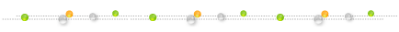 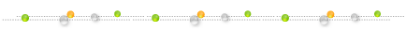 継続入所を希望される方は、次の欄も記入してください学校名小学校　小学校　新年度学年年　年　希望する利用形態（該当する区分の□にチェック(レ)を付けてください）希望する利用形態（該当する区分の□にチェック(レ)を付けてください）□ 通年利用利用開始希望日　令和４ 年 　　月　 　日利用開始希望日　令和４ 年 　　月　 　日利用開始希望日　令和４ 年 　　月　 　日希望する利用形態（該当する区分の□にチェック(レ)を付けてください）希望する利用形態（該当する区分の□にチェック(レ)を付けてください）□ 長期休業期間のみ利用春休み春休み□　4月希望する利用形態（該当する区分の□にチェック(レ)を付けてください）希望する利用形態（該当する区分の□にチェック(レ)を付けてください）□ 長期休業期間のみ利用夏休み夏休み□　７月□　８月希望する利用形態（該当する区分の□にチェック(レ)を付けてください）希望する利用形態（該当する区分の□にチェック(レ)を付けてください）□ 長期休業期間のみ利用冬休み冬休み□　12月□　１月希望する利用形態（該当する区分の□にチェック(レ)を付けてください）希望する利用形態（該当する区分の□にチェック(レ)を付けてください）□ 長期休業期間のみ利用春休み春休み□　3月同時に入所申込をする兄弟姉妹がいる場合同時に入所申込をする兄弟姉妹がいる場合新　　　年　氏名：新　　　年　氏名：新　　　年　氏名：新　　　年　氏名：